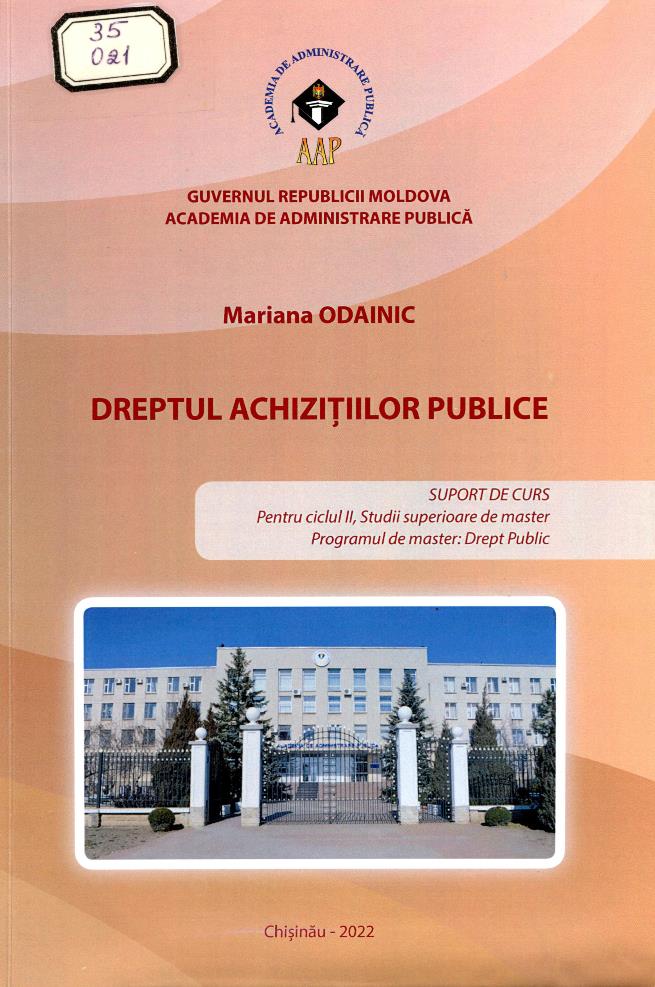 CuprinsAdministrarea unităţii de curs	5Preliminarii 			6Abrevieri	7Tema 1. Consideraţiuni generale privind achiziţiile publice	8Obiectivele temei	8Conţinuturi	8III. întrebări pentru autoevaluare	10Teme pentru lucrul individual	10 Surse bibliografice recomandate	10Tema 2. Cadrul normativ al achiziţiilor publice	11 Obiectivele temei  									11 Conţinuturi  	                11 întrebări pentru autoevaluare   					14 Teme pentru lucrul individual	14 Surse bibliografice recomandate	15Tema 3. Sistemul naţional de achiziţii publice	16 Obiectivele temei  	     ....	1.6 Conţinuturi	16 întrebări pentru autoevaluare				25 Teme pentru lucrul individual	25 Surse bibliografice recomandate …………………………………………………………………26Tema 4. Regimul juridic al planificării achiziţiilor publice 			 27 Obiectivele temei  		27 Conţinuturi 			27 întrebări pentru autoevaluare	32 Teme pentru lucrul individual	33 Surse bibliografice recomandate	33Tema 5. Regimul Juridic al procedurilor de achiziţie publică.Tehnici şi instrumente specifice de atribuire a contractelor deachiziţii publice.	34 Obiectivele temei	         34 Conţinuturi 	 34 întrebări pentru autoevaluare	48 Teme pentru lucrul individual	       49 Surse bibliografice recomandate	  49Tema 6. Contractul de achiziţie publică	50 Obiectivele temei	50 Conţinuturi	50 întrebări pentru autoevaluare	59Teme pentru lucrul individual	59 Surse bibliografice recomandate	           60Tema 7. Răspunderea juridică în domeniul achiziţiilor publice	61 Obiectivele temei	61 Conţinuturi………………………………………………………………………………………………….61 întrebări pentru autoevaluare	66 Teme pentru lucrul individual	67 Surse bibliografice recomandate	67Tema 8. Regimul juridic şi soluţionarea contestaţiilor formulate în procedura de atribuire a contractului	68 Obiectivele temei	68 Conţinuturi	68 întrebări pentru autoevaluare	72 Teme pentru lucrul individual	        72 Surse bibliografice recomandate 	          7.3Bibliografie generală	    74ANEXE	78ANEXA nr. 1: Strategii de evaluare	78ANEXA nr. 2: Model de test pentru evaluarea intermediară	78ANEXA nr. 3: Model de test cu răspunsuri asupra Legii nr. 131 cu privire la achiziţiile publice	79ANEXA nr. 4: Model de test pentru evaluarea sumativă finală	82Titlu: Dreptul achizițiilor publice: Suport de curs  Autor: ODAINIC, Mariana Locul, editura, anul ediţiei: Chișinău: Print-Caro, 2022  Cota: 35, O 21 Localizare: Sala de lectura N 1